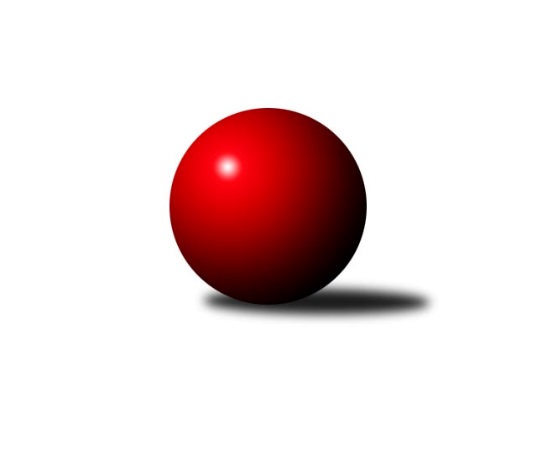 Č.2Ročník 2023/2024	25.9.2023Nejlepšího výkonu v tomto kole: 3077 dosáhlo družstvo: TJ Baník Stříbro BSdružený Přebor Plzeňska 2023/2024Výsledky 2. kolaSouhrnný přehled výsledků:TJ Slavoj Plzeň C	- TJ Sokol Plzeň V B	5:3	2740:2453	12.0:12.0	25.9.TJ Baník Stříbro B	- TJ Slavoj Plzeň D	7:1	3077:2784	17.0:7.0	25.9.TJ Dobřany C	- CB Dobřany C	2:6	2427:2444	16.0:8.0	25.9.SK Škoda VS Plzeň C	- TJ Přeštice A	5:3	2848:2790	9.5:14.5	25.9.TJ Sokol Plzeň V C	- TJ Baník Stříbro C	3:5	2748:2858	10.0:14.0	25.9.Tabulka družstev:	1.	TJ Baník Stříbro B	2	2	0	0	14.0 : 2.0 	35.5 : 12.5 	 3069	4	2.	TJ Baník Stříbro C	2	2	0	0	12.0 : 4.0 	29.5 : 18.5 	 2928	4	3.	CB Dobřany C	2	2	0	0	12.0 : 4.0 	19.5 : 28.5 	 2697	4	4.	SKK Rokycany D	1	1	0	0	7.0 : 1.0 	14.0 : 10.0 	 3032	2	5.	TJ Dobřany C	2	1	0	1	7.0 : 9.0 	29.0 : 19.0 	 2382	2	6.	TJ Slavoj Plzeň C	2	1	0	1	7.0 : 9.0 	24.5 : 23.5 	 2787	2	7.	SK Škoda VS Plzeň C	2	1	0	1	6.0 : 10.0 	19.5 : 28.5 	 2869	2	8.	TJ Slavoj Plzeň D	1	0	0	1	1.0 : 7.0 	7.0 : 17.0 	 2784	0	9.	TJ Přeštice A	2	0	0	2	6.0 : 10.0 	25.5 : 22.5 	 2562	0	10.	TJ Sokol Plzeň V B	2	0	0	2	4.0 : 12.0 	20.5 : 27.5 	 2663	0	11.	TJ Sokol Plzeň V C	2	0	0	2	4.0 : 12.0 	15.5 : 32.5 	 2525	0Podrobné výsledky kola:	 TJ Slavoj Plzeň C	2740	5:3	2453	TJ Sokol Plzeň V B	Dalibor Henrich	115 	 116 	 98 	94	423 	 2:2 	 420 	 96	113 	 106	105	Jan Jirovský	Václav Reithmaier	116 	 129 	 128 	108	481 	 2:2 	 503 	 134	107 	 121	141	František Vaněček	Hana Hofreitrová	116 	 113 	 121 	127	477 	 1:3 	 511 	 121	143 	 124	123	Libor Vít	Iva Černá	98 	 107 	 114 	104	423 	 0:4 	 530 	 140	137 	 123	130	Patrik Kolář	Veronika Nováková	93 	 95 	 107 	127	422 	 4:0 	 0 	 	0 	 0		nikdo nenastoupil	Jaromír Kotas	115 	 121 	 135 	143	514 	 3:1 	 489 	 126	119 	 122	122	Martin Karkošrozhodčí: František BürgerNejlepší výkon utkání: 530 - Patrik Kolář	 TJ Baník Stříbro B	3077	7:1	2784	TJ Slavoj Plzeň D	Jan Vlach	114 	 131 	 129 	130	504 	 3:1 	 458 	 128	93 	 126	111	Hana Vosková	Karel Smrž	110 	 138 	 126 	127	501 	 3:1 	 442 	 113	111 	 111	107	Natálie Bajerová	Zuzana Záveská	111 	 130 	 123 	134	498 	 3.5:0.5 	 423 	 87	130 	 104	102	Matyáš Luhan	Stanislav Zoubek	151 	 154 	 150 	127	582 	 4:0 	 452 	 120	122 	 95	115	Rudolf Březina	Milan Vlček	123 	 119 	 124 	108	474 	 1:3 	 508 	 126	104 	 136	142	Alexander Kalas	Michal Duchek	139 	 118 	 139 	122	518 	 2.5:1.5 	 501 	 132	118 	 122	129	Vlastimil Hlavatýrozhodčí: Václav DubecNejlepší výkon utkání: 582 - Stanislav Zoubek	 TJ Dobřany C	2427	2:6	2444	CB Dobřany C	Jiří Jelínek	 	 188 	 205 		393 	 4:0 	 378 	 	185 	 193		Josef Fišer	Martin Krištof	 	 229 	 194 		423 	 4:0 	 386 	 	203 	 183		Zdeňka Nová	Jan Mertl	 	 193 	 204 		397 	 2:2 	 419 	 	222 	 197		Vendula Blechová	Koloman Lázók	 	 203 	 216 		419 	 2:2 	 435 	 	229 	 206		Kamila Novotná	Petr Sloup	 	 198 	 205 		403 	 2:2 	 423 	 	194 	 229		Ondřej Musil	Petr Trdlička	 	 184 	 208 		392 	 2:2 	 403 	 	198 	 205		Zdeněk Eichlerrozhodčí: Koloman LázokNejlepší výkon utkání: 435 - Kamila Novotná	 SK Škoda VS Plzeň C	2848	5:3	2790	TJ Přeštice A	Petr Zíka	138 	 133 	 130 	118	519 	 3:1 	 449 	 100	135 	 108	106	Miroslav Čepický	Karel Jindra	108 	 122 	 110 	103	443 	 0:4 	 478 	 109	132 	 117	120	Milan Kubát	Václava Flaišhanzová	101 	 113 	 113 	118	445 	 4:0 	 371 	 98	92 	 80	101	Jiří Kroupa	Zdeněk Weigl	119 	 150 	 135 	117	521 	 2:2 	 474 	 143	95 	 116	120	Miroslav Šteffl	Jiří Hebr	104 	 105 	 119 	117	445 	 0:4 	 516 	 137	125 	 130	124	Roman Janota	Šárka Sýkorová	129 	 126 	 101 	119	475 	 0.5:3.5 	 502 	 140	126 	 114	122	Karel Vavřičkarozhodčí: Šárka SýkorováNejlepší výkon utkání: 521 - Zdeněk Weigl	 TJ Sokol Plzeň V C	2748	3:5	2858	TJ Baník Stříbro C	Oldřich Lohr	113 	 102 	 108 	114	437 	 0:4 	 539 	 123	141 	 137	138	Martin Andrš	Jan Valdman	130 	 128 	 121 	108	487 	 2:2 	 478 	 121	106 	 123	128	Karel Ganaj	Jiří Karlík	131 	 108 	 99 	119	457 	 4:0 	 420 	 124	99 	 97	100	Hana Spisarová	Jiří Diviš	99 	 102 	 91 	102	394 	 0:4 	 487 	 112	126 	 128	121	Miroslav Hrad	Radek Pěnička	111 	 103 	 133 	98	445 	 1:3 	 465 	 120	120 	 120	105	Petr Beneš	Pavel Troch	128 	 131 	 149 	120	528 	 3:1 	 469 	 103	125 	 109	132	Pavel Spisarrozhodčí: Karel KonvářNejlepší výkon utkání: 539 - Martin AndršPořadí jednotlivců:	jméno hráče	družstvo	celkem	plné	dorážka	chyby	poměr kuž.	Maximum	1.	Stanislav Zoubek 	TJ Baník Stříbro B	569.00	384.0	185.0	8.5	1/1	(582)	2.	Jiří Vavřička 	SKK Rokycany D	565.00	360.0	205.0	8.0	1/1	(565)	3.	David Junek 	TJ Baník Stříbro C	544.00	371.0	173.0	2.0	1/1	(544)	4.	Michal Pilař 	SKK Rokycany D	540.00	371.0	169.0	9.0	1/1	(540)	5.	Zdeněk Weigl 	SK Škoda VS Plzeň C	525.00	363.0	162.0	9.0	2/2	(529)	6.	David Wohlmuth 	SKK Rokycany D	524.00	349.0	175.0	9.0	1/1	(524)	7.	Kamila Novotná 	CB Dobřany C	524.00	352.6	171.4	7.8	2/2	(526)	8.	Martin Andrš 	TJ Baník Stříbro C	524.00	365.5	158.5	7.5	1/1	(539)	9.	Martin Karkoš 	TJ Sokol Plzeň V B	523.50	363.0	160.5	13.5	2/2	(558)	10.	Petr Zíka 	SK Škoda VS Plzeň C	521.50	354.5	167.0	10.0	2/2	(524)	11.	Michal Duchek 	TJ Baník Stříbro B	518.00	354.0	164.0	5.0	1/1	(518)	12.	Karel Smrž 	TJ Baník Stříbro B	518.00	354.5	163.5	8.5	1/1	(535)	13.	Roman Janota 	TJ Přeštice A	517.80	360.9	156.9	5.7	2/2	(519.6)	14.	Matěj Beníšek 	SKK Rokycany D	514.00	363.0	151.0	10.0	1/1	(514)	15.	Jan Vlach 	TJ Baník Stříbro B	513.00	368.5	144.5	15.0	1/1	(522)	16.	Karel Vavřička 	TJ Přeštice A	512.60	352.2	160.4	6.9	2/2	(523.2)	17.	Zdeněk Eichler 	CB Dobřany C	509.80	347.4	162.4	9.4	2/2	(536)	18.	Alexander Kalas 	TJ Slavoj Plzeň D	508.00	347.0	161.0	7.0	1/1	(508)	19.	Patrik Kolář 	TJ Sokol Plzeň V B	506.50	347.5	159.0	8.0	2/2	(530)	20.	Miroslav Hrad 	TJ Baník Stříbro C	505.00	363.0	142.0	10.0	1/1	(523)	21.	Vlastimil Hlavatý 	TJ Slavoj Plzeň D	501.00	344.0	157.0	7.0	1/1	(501)	22.	Vendula Blechová 	CB Dobřany C	499.40	357.3	142.1	10.6	2/2	(502.8)	23.	Zuzana Záveská 	TJ Baník Stříbro B	496.50	352.0	144.5	11.5	1/1	(498)	24.	Jaromír Kotas 	TJ Slavoj Plzeň C	494.00	354.0	140.0	13.0	2/2	(514)	25.	Martin Krištof 	TJ Dobřany C	493.20	340.8	152.4	8.4	2/2	(507.6)	26.	Libor Vít 	TJ Sokol Plzeň V B	488.00	346.5	141.5	12.5	2/2	(511)	27.	Jan Valdman 	TJ Sokol Plzeň V C	487.50	354.0	133.5	10.0	2/2	(488)	28.	Koloman Lázók 	TJ Dobřany C	487.20	360.0	127.2	10.8	2/2	(502.8)	29.	Šárka Sýkorová 	SK Škoda VS Plzeň C	485.50	339.5	146.0	12.5	2/2	(496)	30.	Jiří Jelínek 	TJ Dobřany C	483.00	345.6	137.4	8.4	2/2	(494.4)	31.	Karel Ganaj 	TJ Baník Stříbro C	482.00	331.5	150.5	11.5	1/1	(486)	32.	Jiří Hůrka 	TJ Baník Stříbro B	480.00	340.0	140.0	13.0	1/1	(480)	33.	Hana Hofreitrová 	TJ Slavoj Plzeň C	476.00	335.5	140.5	16.5	2/2	(477)	34.	Karel Jindra 	SK Škoda VS Plzeň C	476.00	340.5	135.5	14.5	2/2	(509)	35.	Milan Vlček 	TJ Baník Stříbro B	473.50	344.0	129.5	13.0	1/1	(474)	36.	Miroslav Šteffl 	TJ Přeštice A	471.60	332.1	139.5	7.4	2/2	(474)	37.	František Vaněček 	TJ Sokol Plzeň V B	471.00	338.0	133.0	19.5	2/2	(503)	38.	Petr Beneš 	TJ Baník Stříbro C	469.50	337.5	132.0	15.0	1/1	(474)	39.	Petr Sloup 	TJ Dobřany C	467.40	340.8	126.6	16.8	2/2	(483.6)	40.	Pavel Spisar 	TJ Baník Stříbro C	465.50	336.0	129.5	10.0	1/1	(469)	41.	Jan Mertl 	TJ Dobřany C	465.00	350.4	114.6	15.0	2/2	(476.4)	42.	Petr Trdlička 	TJ Dobřany C	462.00	347.4	114.6	15.0	2/2	(470.4)	43.	Radek Pěnička 	TJ Sokol Plzeň V C	459.00	327.5	131.5	17.0	2/2	(473)	44.	Hana Vosková 	TJ Slavoj Plzeň D	458.00	335.0	123.0	16.0	1/1	(458)	45.	Jiří Karlík 	TJ Sokol Plzeň V C	456.00	328.0	128.0	16.5	2/2	(457)	46.	Rudolf Březina 	TJ Slavoj Plzeň D	452.00	315.0	137.0	17.0	1/1	(452)	47.	Andrea Pytlíková 	SKK Rokycany D	448.00	318.0	130.0	12.0	1/1	(448)	48.	Iva Černá 	TJ Slavoj Plzeň C	445.50	333.0	112.5	18.5	2/2	(468)	49.	Miroslav Čepický 	TJ Přeštice A	445.30	306.5	138.8	14.7	2/2	(449)	50.	Natálie Bajerová 	TJ Slavoj Plzeň D	442.00	287.0	155.0	15.0	1/1	(442)	51.	Jan Beníšek 	SKK Rokycany D	441.00	325.0	116.0	18.0	1/1	(441)	52.	Václava Flaišhanzová 	SK Škoda VS Plzeň C	440.00	327.5	112.5	19.5	2/2	(445)	53.	Oldřich Lohr 	TJ Sokol Plzeň V C	429.50	317.5	112.0	20.0	2/2	(437)	54.	Jan Jirovský 	TJ Sokol Plzeň V B	429.50	321.0	108.5	19.5	2/2	(439)	55.	Jiří Diviš 	TJ Sokol Plzeň V C	428.50	310.0	118.5	20.0	2/2	(463)	56.	Matyáš Luhan 	TJ Slavoj Plzeň D	423.00	302.0	121.0	16.0	1/1	(423)	57.	Dalibor Henrich 	TJ Slavoj Plzeň C	422.50	313.5	109.0	19.0	2/2	(423)	58.	Jiří Hebr 	SK Škoda VS Plzeň C	420.50	305.0	115.5	19.5	2/2	(445)	59.	Hana Spisarová 	TJ Baník Stříbro C	420.00	284.0	136.0	16.0	1/1	(420)	60.	Jiří Kroupa 	TJ Přeštice A	384.70	284.0	100.7	20.9	2/2	(398.4)		Pavel Troch 	TJ Sokol Plzeň V C	528.00	331.0	197.0	11.0	1/2	(528)		Jan Kraus 	TJ Slavoj Plzeň C	519.00	367.0	152.0	11.0	1/2	(519)		Ondřej Musil 	CB Dobřany C	507.60	370.8	136.8	15.6	1/2	(507.6)		Pavel Šulc 	CB Dobřany C	489.00	332.0	157.0	9.0	1/2	(489)		Václav Pavlíček 	TJ Sokol Plzeň V B	488.00	342.0	146.0	18.0	1/2	(488)		Veronika Šulcová 	CB Dobřany C	484.00	353.0	131.0	16.0	1/2	(484)		Václav Reithmaier 	TJ Slavoj Plzeň C	481.00	358.0	123.0	17.0	1/2	(481)		Milan Kubát 	TJ Přeštice A	478.00	326.0	152.0	20.0	1/2	(478)		Jaroslav Honsa 	TJ Slavoj Plzeň C	475.00	307.0	168.0	12.0	1/2	(475)		Zdeňka Nová 	CB Dobřany C	463.20	334.8	128.4	18.0	1/2	(463.2)		Josef Fišer 	CB Dobřany C	453.60	330.0	123.6	9.6	1/2	(453.6)		Jaroslav Zavadil 	TJ Přeštice A	447.60	326.4	121.2	9.6	1/2	(447.6)		Veronika Nováková 	TJ Slavoj Plzeň C	422.00	307.0	115.0	21.0	1/2	(422)		Marcela Hessová 	CB Dobřany C	418.00	330.0	88.0	26.0	1/2	(418)Sportovně technické informace:Starty náhradníků:registrační číslo	jméno a příjmení 	datum startu 	družstvo	číslo startu
Hráči dopsaní na soupisku:registrační číslo	jméno a příjmení 	datum startu 	družstvo	Program dalšího kola:3. kolo2.10.2023	po	17:00	TJ Slavoj Plzeň D - TJ Sokol Plzeň V C	2.10.2023	po	17:00	CB Dobřany C - SK Škoda VS Plzeň C	2.10.2023	po	17:00	TJ Sokol Plzeň V B - TJ Dobřany C	2.10.2023	po	18:00	TJ Baník Stříbro C - TJ Slavoj Plzeň C				TJ Přeštice A - -- volný los --	Nejlepší šestka kola - absolutněNejlepší šestka kola - absolutněNejlepší šestka kola - absolutněNejlepší šestka kola - absolutněNejlepší šestka kola - dle průměru kuželenNejlepší šestka kola - dle průměru kuželenNejlepší šestka kola - dle průměru kuželenNejlepší šestka kola - dle průměru kuželenNejlepší šestka kola - dle průměru kuželenPočetJménoNázev týmuVýkonPočetJménoNázev týmuPrůměr (%)Výkon2xStanislav ZoubekTJ Baník Stříbr5822xStanislav ZoubekTJ Baník Stříbr118.025821xMartin AndršStříbro C5391xMartin AndršStříbro C111.485391xPatrik KolářPlzeň V B5301xKamila NovotnáCB Dobřany C110.674351xPavel TrochPlzeň V C5281xZdeněk WeiglŠk. Plzeň C110.065211xKamila NovotnáCB Dobřany C522*1xPetr ZíkaŠk. Plzeň C109.645191xZdeněk WeiglŠk. Plzeň C5211xPavel TrochPlzeň V C109.21528